 ENGLISH EXAMThis exam is out of 60 marks.Answer all QuestionsREADING      /10I readI have a big bedHe has two bananas.Tom is a boy.His cup is very big.You are not at home.GRAMMAR          /20Complete with: am / is / are        /3You ………are……………… a teacher. She …………is………… a girl. I …………am…………… in the classroom.  Complete with: have or has     /2It ………has……………… a long tail.We …………have………… eggs. Complete with: go or goes        /2I …………go……… to school with my brother. He …………goes…………………… to the market. Fill in the blanks with: my  / your / our / their           /4We have a big school. This is ……our…………… school.You have a long dress. It is …………your……………… dress. They have balls. These are ……… their……. balls.I have a pen. It is …………my……………… pen. Complete with:     a   or    an     /2My mother buys ……a……… banana and ……an……… orange. Complete with:  This    or   That        /4         ………This………………………   is  a tomato.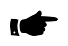 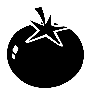                        ……………That…………………    is  a frog. 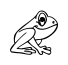                        …………That…………………   is  a  pig.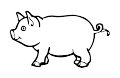    …………This……………………   is a giraffe. 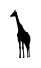 Make correct sentences         /3Peter  - is  - father – called – My.My father is called Peter.big – Their – is – house.Their house is big.bus – by – go -  I – to – school.I go to school by busVOCABULARY        /20Fill in the blanks with: a  , e  , o  , i  , u       /5            f__o___rk                     6.    gl__a__ss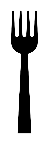 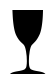      g__i_ft                      7.    h_e___n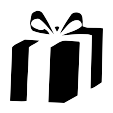 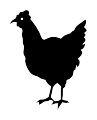      b__o__y                             8. f__i__sh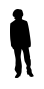 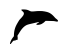 cr__o__ss                           9. p__e__ncil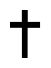 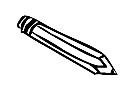  c___u_p                            10.   b__a__nana 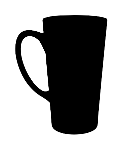 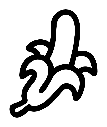 Write the correct sentence for each picture         /4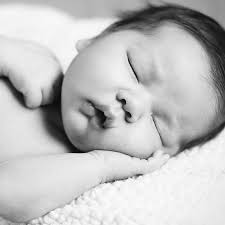   They are running                          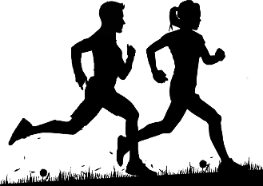  Paul is eating.  ……………………………………………………………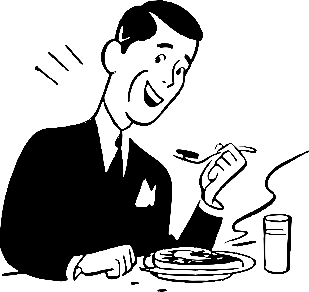 My brother is drinking milk                         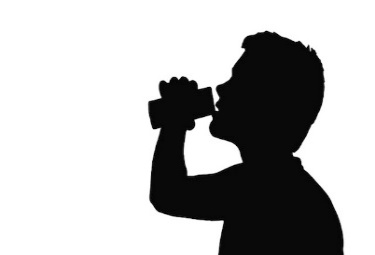 Read the “colour” then shade using a colour pencil         /6Red                                          - pink Green                                      - blue Yellow                                    - black Answer these questions       /5  (make a full sentence) What is your name? ………………………………………………………………………………How old are you? ………………………………………………………………………………How many legs do you have? ………………………………………………………………………………How many fingers do you have? ………………………………………………………………………………Who is the president of Rwanda?……………………………………………………………………………….HANDWRITING          /10Re-write these sentencesPaul is eatingMy brother is drinking milk.The baby is sleeping.They are running.  The baby is sleeping 